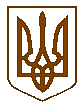 УКРАЇНАБілокриницька   сільська   радаРівненського   району    Рівненської    області(п’ятдесят восьма чергова сесія сьомого скликання)РІШЕННЯвід  25  лютого   2020 року                                                                         № 1148Про внесення змін до рішення сесії сільської ради№ 467 від 27 квітня 2017 рокуРозглянувши повторно заяву гр.Волошина О.М. від 26.09.2019 року та подані матеріали, керуючись ст.12, Земельного кодексу України, ст.26 Закону України «Про місцеве самоврядування в Україні» сесія Білокриницької сільської радиВ И Р І Ш И Л А :1.  Внести зміни до рішення сесії Білокриницької сільської ради №467  від 27 квітня 2017року  «Про надання дозволу  на розроблення проекту землеустрою щодо відведення земельної ділянки у приватну власність  гр.Волошину Олегу Михайловичу» виклавши слова в наступній редакції: «орієнтовною площею 0,15 га» замінити словами  «орієнтовною площею 0,2433 га» у зв’язку з геодезичними обмірами.2.  Контроль за виконанням даного рішення покласти на земельну комісію сільської ради.Заступниксільського голови                                                                   Олена ПЛЕТЬОНКА